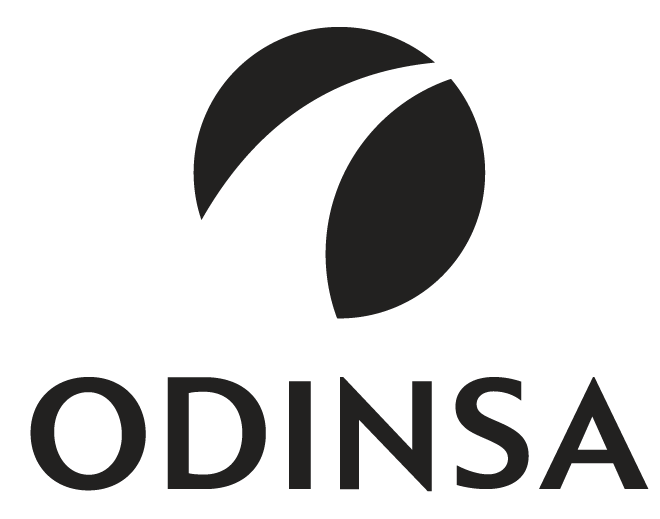 ODINSA S.A.2020OPERACIONES NUMERAL 3º DEL ARTÍCULO 446 DEL CÓDIGO DE COMERCIO(En pesos colombianos o dólares americanos según se indique)(Información expresada en COP millones)La información detallada sobre dineros y bienes en el exterior y las obligaciones en moneda extranjera, así como las inversiones discriminadas en otras sociedades nacionales y extranjeras, pueden ser consultadas en las notas de revelación No. 7 y 15, respectivamente, en los Estados Financieros separados y en las notas de revelación No. 7 y 17, respectivamente, en los Estados Financieros consolidados. Concepto     2020Remuneración Directivos3.770Donaciones1.947Propaganda y relaciones públicas217Revisoría fiscal321Gastos de representación229Asesorías12.909Honorarios Junta Directiva642Honorarios33Total20.068